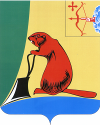 АДМИНИСТРАЦИЯ ТУЖИНСКОГО МУНИЦИПАЛЬНОГО РАЙОНАКИРОВСКОЙ ОБЛАСТИПОСТАНОВЛЕНИЕпгт ТужаОб отмене постановления администрации Тужинского муниципального района от 03.03.2011 № 79.	В целях приведения нормативных актов в соответствие с действующим законодательством, в соответствии с Федеральным законом от 27.07.2010 № 210-ФЗ «Об организации предоставления государственных и муниципальных услуг», администрация района ПОСТАНОВЛЯЕТ:	1.Признать утратившим силу постановление администрации Тужинского муниципального района от 03.03.2011 № 79 «Об утверждении реестра муниципальных услуг, предоставляемых органами  местного самоуправления, муниципальными учреждениями и предприятиями Тужинского района».2. Настоящее постановление вступает в силу с момента официального опубликования в бюллетене муниципальных нормативных правовых актов органов местного самоуправления Тужинский муниципальный район Кировской области.И.о. главы администрации района                                   Н.А. Бушманов08.11.2012№ 654